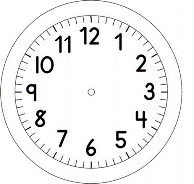 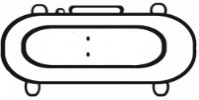 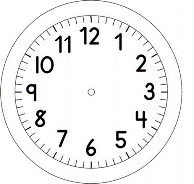 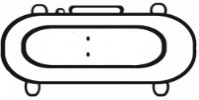 MATEMÁTICA1. GIOVANNA GANHOU DE SEU PAI UM ÁLBUM DE FIGURINHAS DE ANIMAIS DE JARDIM.NA ÚLTIMA PÁGINA HÁ UM QUADRO NUMÉRICO. COM ELE, GIOVANNA ACOMPANHA AS FIGURINHAS QUE JÁ COLOU E AS QUE FALTAM PARA COMPLETAR O ÁLBUM. OBSERVE: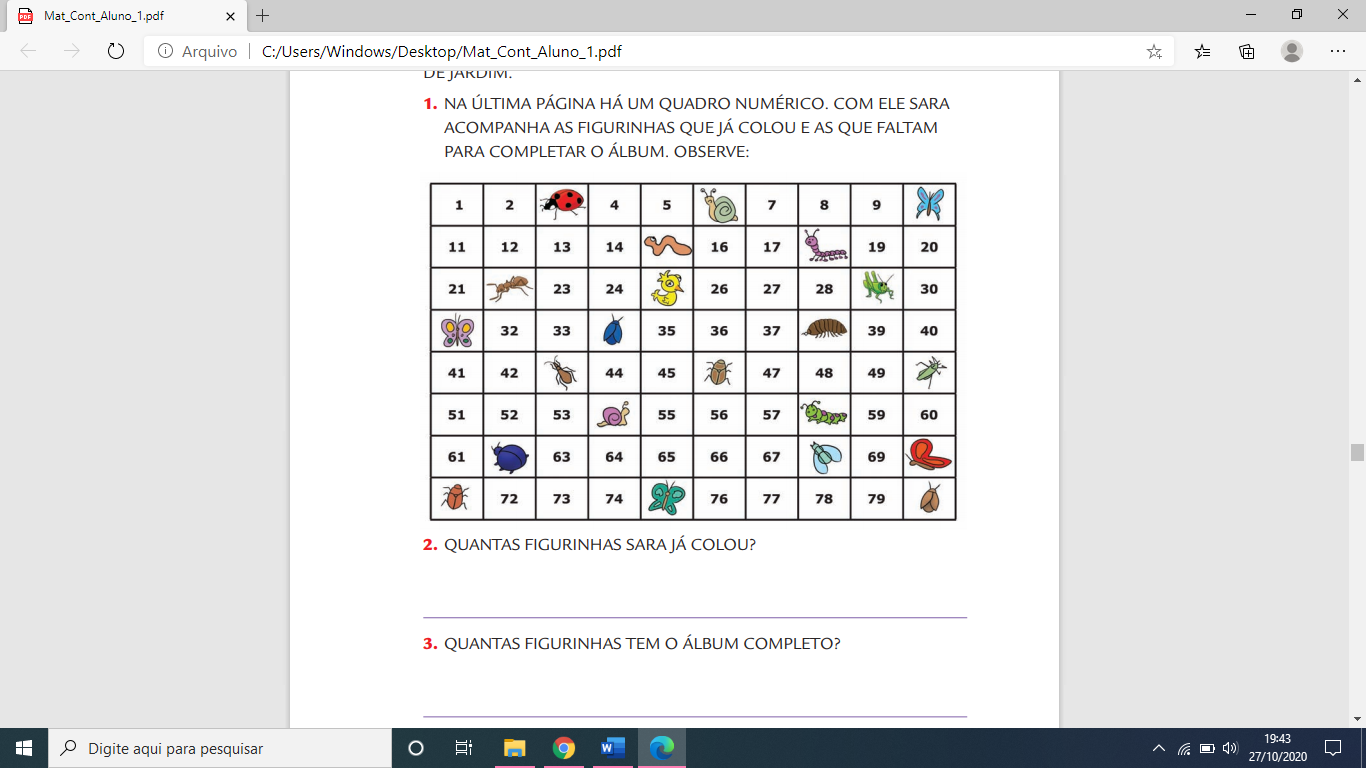 A) QUANTAS FIGURINHAS GIOVANNA JÁ COLOU?__________________________________________________________________B) QUANTAS FIGURINHAS TEM O ÁLBUM COMPLETO?__________________________________________________________________C) QUANTAS FIGURINHAS FALTAM PARA GIOVANNA COMPLETAR O ÁLBUM?__________________________________________________________________2. GIOVANNA FEZ UMA PESQUISA PARA SABER QUAL É O ANIMAL DE JARDIM PREFERIDO DE SEUS COLEGAS.PARA CADA RESPOSTA, ELA FEZ UMA MARQUINHA. REGISTRE O NÚMERO DE VOTOS DE CADA ANIMAL.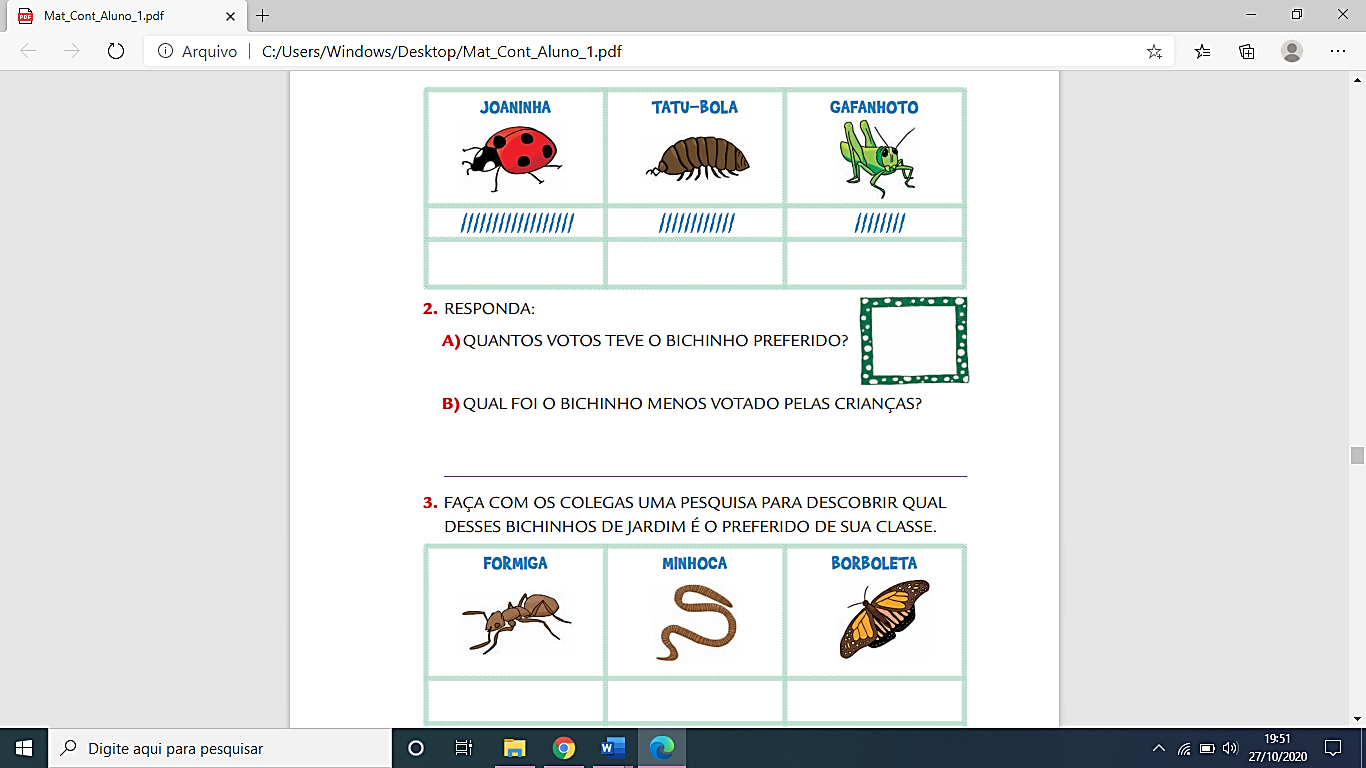 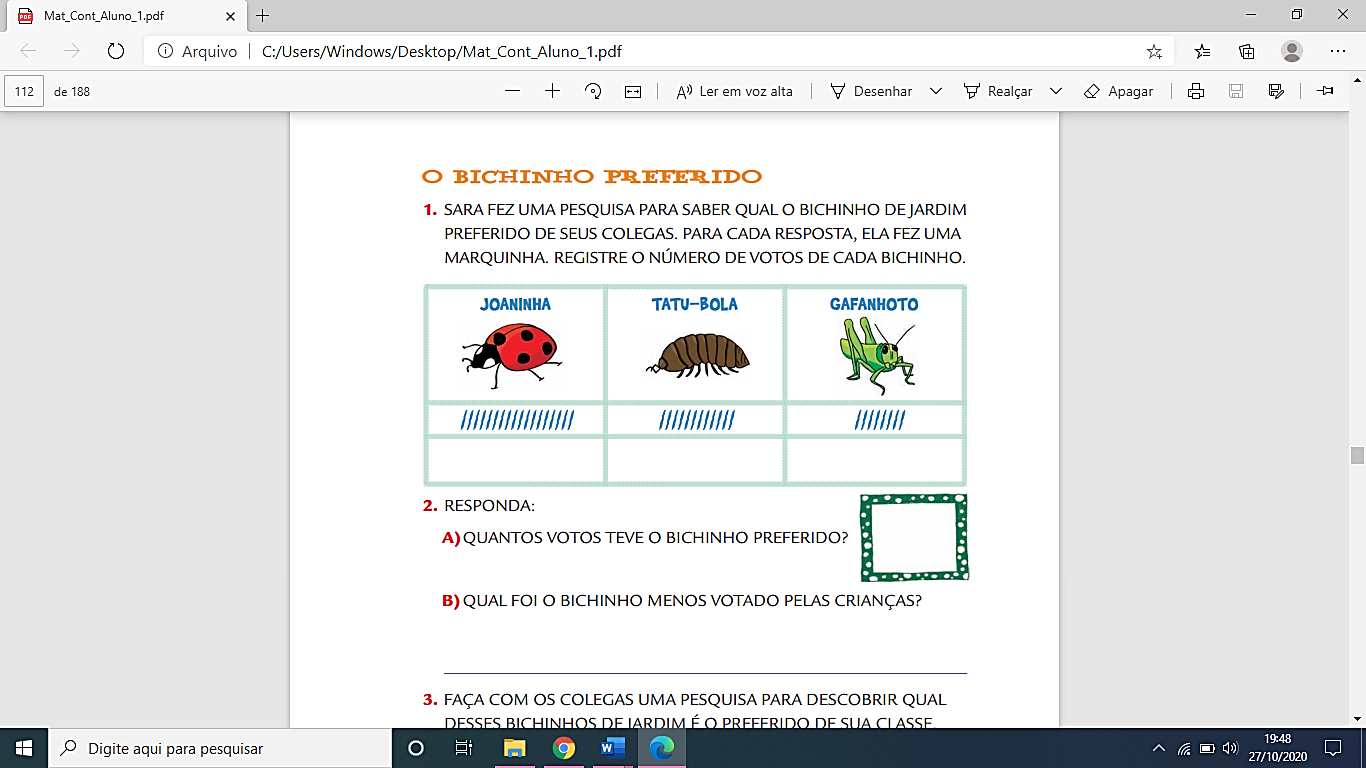 QUANTOS VOTOS TEVE O ANIMAL PREFERIDO? QUAL FOI O ANIMAL MENOS VOTADO PELAS CRIANÇAS?________________________________________________________________